ЗАПИСНИК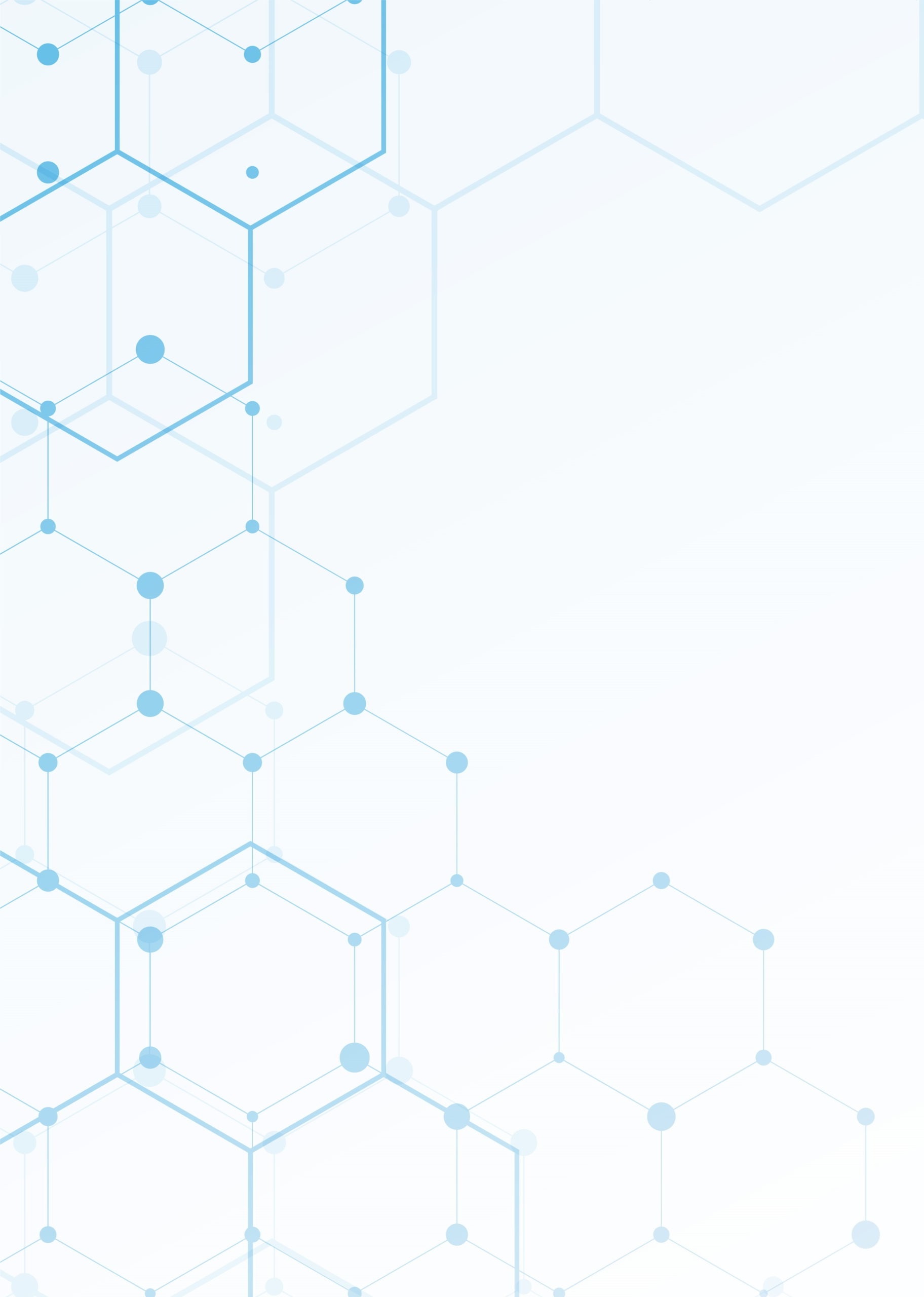 oд  422-та седница на Судскиот совет наРепублика Северна МакедонијаСедницата се одржа на ден: 05.12.2022, понеделник во 10:35 часот во салата за седници. Присутни членови: м-р Селим Адеми, заменик претседателМирјана Радевска Стефкова, членХаниф Зендели, член Мери Радевска, член Зоран Герасимовски, членЛорета Горгиева, член Ивица Николовски, членСашко Георгиев, членМирсад Суроји, членм-р Тања Чачарова Илиевска, членм-р Миљазим Мустафа, членВесна Дамева, членОтсутни членови: Павлина Црвенковска, претседателБеса Адеми, претседател на Врховен судд-р Никола Тупанчевски, министер за правда Присутни од стручната служба:Весна Толева, ВД генерален секратарЉубиша Арсиќ, државен советникм-р Вера Андрејчин, советникАлен Раденковиќ, помлад соработникСедницата е отворена за јавноста и се констатира дека има присутво на медиумите и друга поширока јавност. Согласно чл. 8 ст. 2 од Законот за Судскиот совет седницата ја отвори и со неа раководеше заменик претседателот на Советот Селим Адеми.Откако го констатира присуството на членовите на Советот и нивното отсуство, со излагање на причините за членовите кои не се присутни на седницата го изложи предлог Дневниот ред за 422-та седница.Заменик претседателот на Советот Селим Адеми отвори расправа по предлог Дневниот ред седница. Откако констатира дека никој не се јави за збор заменик претседателот на Советот Селим Адеми предлог Дневниот ред го стави на гласање.По гласањето констатира дека едногласно, со 12 гласа „За“ и ниту еден глас „Против“ е усвоен следниот:ДНЕВЕН РЕДКонстатирање на престанок на мандатот на претседателот на Судски совет на РСМ;Избор на претседател на Судски совет на РСМ;Разно.Точка 1(Констатирање на престанок на мандатот на претседателот на Судски совет на РСМ)	● По повод 1-та точка од Дневниот ред заменик претседателот на Советот Селим Адеми информираше дека претседателот на Советот, Павлина Црвенковска на почетокот на продолжението на 420-та седница, на ден 29.11.2022 година изјави дека дава неотповиклива оставка, а подоцна достави и писмена изјава дека пред истекот на мандатот дава оставка како претседател на Советот и бара на првата наредена седница да се констатира престанок на мандатот претседател на Судскиот совет на РСМ. Во продолжение заменик претседателот на Советот Селим Адеми отвори расправа.За збор се јави членот на Советот Зоран Герасимовски и наведе дека чуствува за потреба да се изземе од гласањето за оставката на поранешниот претседател на Советот, како и по однос на гласањето за идниот претседател на Судскиот совет, од причини што на конститутивната седница одржана во вторник во Академијата за судии и јавни обвинители каде се конституираат членовите на Управен одбор едногласно е избран за ВД директор на Академијата, до изборот на нов директор, кој избор ќе се случи во среда 07.12.2022 година, се со цел да не дојде до застој на секојдневното работење на Академијата, а сето тоа колегите од Управниот одбор го потрепуваат согласно чл. 25 ст. 4 од Законот за Академија. Укажа дека веднаш по конститутивната седница заминува на операција на коленото, така што воопшто не е ни депониран потписот, воопшто не ни почната да се извршува задачата, но следејќи ги напатствијата на ДКСК, согласно со Законот за Антикорупција увидува дека има судир на интереси да се извршува функцијата ВД дирекотор на Академијата. Посочи дека од тие причини денес, утринава и веднаш ја доставува својата неотповиклива оставка од функцијата ВД директор, за кое нешто во Академијата е закажана седница на Управен одбор каде што ќе се констатира оставката во 12:00 часот се со цел да не се допринесе на било каков начин за нарушување на угледот и интегритетот, како сопствениот, така и на целокупниот правосуден систем и на Судскиот совет како тело. Нагласи дека оставката е неотповиклива и побарано е веднаш да се објави во медиумите. Напомена дека во моментот се изземa од гласањето и ја напуштa седницата.         Заменик претседателот на Советот Селим Адеми констатира дека членот на Советот Зоран Герасимовски ја напушти седницата поради претходно наведените причини.	Заменик претседателот на Советот Селим Адеми	откако констатира дека повеќе никој не се јави за збор предлогот за констатирање на престанок на мандат на претседател на Судскиот совет по сопствено барање го стави на гласање.	По гласањето констатира дека едногласно, со 11 гласа „За“ и ниту еден глас „Против“ предлогот е усвоен и донесено е следното:Р Е Ш Е Н И ЕСе констатира престанок на мандатот претседател на Судскиот совет на Република Северна Македонија на Павлина Црвенковска, по сопствено барање, сметано од 05.12.2022 година.Ова решение влегува во сила со денот на донесувањето - 05.12.2022 година.Заменик претседателот на Советот Селим Адеми констатира дека е исцрпена 1-та точка од Дневниот ред и дека ќе се премине на постапување и одлучување по 2-та точка од Дневниот ред.Точка 2(Избор на претседател на Судски совет на РСМ)	● По повод 2-та точка од Дневниот ред заменик претседателот на Советот Селим Адеми информираше дека во чл. 8 ст. 3, 4 и 5 од Законот за Судски совет на РСМ е предвидено дека претседател на Советот и неговиот заменик се бираат од редот на членовите на Советот со право на глас кој се избрани од страна на Собранието на РСМ. Укажа дека согласно, чл. 5 од Деловникот за работа на Судскиот совет е предвидено дека претседателот на Советот се избира од редот на членовите на Советот. Во ст. 3 од истиот член стои дека членот на Советот има право да предложи кандидат за избор на претседател на Советот. Истакна дека од тие причини се отвара расправа и посочи дека почитуваните колеги имаат право да предложат кандидат за претседател на Судскиот совет.За збор се јави членот на Советот Ивица Николовски и наведе дека ќе ја искористи првата прилика да даде предлог. Предложи за иден претседател кој ќе го претставува и застапува Судскиот совет на РСМ да е колешката Весна Дамева. Укажа дека Весна Дамева е постојан член на Судскиот совет повеќе од три години, избрана од Собранието на РСМ. Посочи дека дека фунцијата член на Судскиот совет во изминатиот перид ја извршува посветено, активно, позитивно, вклучена со свој позитивен допринос во сите процеси на Судскиот совет при извршување на неговите надлежности. Нагласи дека за почитуваната колешка Дамева лично смета дека е личност со интегритет, очекува да го преставува и застапува Судскиот совет како самостоен и независен орган со основна мисија понатамошно зајакнување на самостојноста и независноста на судството, со подигнување целокупно на интегритетот на правосудството, подигнување на довербата на колегите судии во Судскиот совет и во насоки на подобрување на перцепцијата на граѓаните.    За збор се јави членот на Советот Лорета Горгиева и наведе дека има предлог, со оглед на фактот дека се бира сепак претседател на Судскиот совет да тоа се направи јавно се кревање на рака, а не со систем, бидејќи има присутна јавност.За збор се јави заменик претседателот на Советот Селим Адеми и наведе дека деловнички кога работи електронскиот систем за гласање се гласа преку електронскиот систем, не поединечно со кревање на рака. Укажа дека има право да се бара поединечно гласање. Доколку се бара поединечно гласање, тогаш ќе се оди на поединечно гласање и ќе се повикаат сите членови да се произнесат. Посочи да се расчистат дилемите, и гласањето преку електронскиот систем е јавно гласање, не е тајно гласање, но останува правото да се предложи индивидуално гласање.    За збор се јави членот на Советот Мери Радевска и наведе дека треба да се гласа преку систем, затоа што системот функционира. Укажа дека доколку некој се сомнева во резултатите тогаш би се одело со поединечно гласање, а не предвреме да се гласа поединечно или без некаква причина.  За збор се јави заменик претседателот на Советот Селим Адеми и наведе дека доколку некој од членовите на Судскиот совет се сомнева во резултатите од гласањето преку електронскиот систем може да побара и се спроведува поединечно гласање. За збор се јави членот на Советот Лорета Горгиева и наведе дека не е разбрана. Предлогот е во интерес на јавноста и посебно што се бира сепак претседател на Судскиот совет на РСМ, доблесно е секој јавно со кревање на рака да го даде својот глас. Укажа дека предлогот е тој, може да се одбие.За збор се јави заменик претседателот на Советот Селим Адеми и наведе дека предлог е тој, но Судскиот совет работи врз основа на Деловник и правилата се јасни, кога функционира електронскиот систем се гласа преку него, а ништо не е спорно доколку се јави некаков сомнееж да се спроведе поединечно гласање. Укажа дека нема потреба да се менува темпото, има Деловник,  да се работи врз основа на правилата и воспоставената пракса. За збор се јави членот на Советот Лорета Горгиева и укажа да се одбие предлогот за јавно гласање. За збор се јави заменик претседателот на Советот Селим Адеми и побара образложение врз основа на кој член од Деловникот за работа на Судскиот совет се истакнува предлогот. За збор се јави членот на Советот Лорета Горгиева и наведе дека  образложено е од кои причини, нема сомнеж, меѓутоа доблесно е кога има толкава јавност да се гласа јавно. За збор се јави заменик претседателот на Советот Селим Адеми и наведе дека гласањето е јавно и треба да се прави разлика помеѓу јавно и тајно гласање. Укажа дека гласањето преку електронскиот систем не е тајно гласање. На дисплејот во салата за седници јавно е презентирано гласањето и ништо не е поразлично од поименичното гласање. Упати прашање согласно кој член од Деловникот за работа на Судскиот совет е истакнат предлогот?За збор се јави членот на Советот Лорета Горгиева и наведе дека  заменик претседателот на Советот ја води седницата, тој носи одлука.За збор се јави членот на Советот Сашко Георгиев и наведе дека јасно е сето изнесено и согласно Деловникот се знае како се гласа. Посочи дека не само за одлуката за избор на претседател, за било која одлука Деловникот укажува како се регулира гласањето, но потсети дека Деловникот исто така дозволува доколку некој смета дека може да го искористи своето право на издвоено мислење доколку некој сака да даде некакво значење или знаење на одредена одлука со својот глас. За збор се јави членот на Советот Мирјана Радевска Стефкова и наведе дека	согласно чл. 13 ст. 1 од Деловникот за работа на Судскиот совет, Советот одлуките ги донесува со гласање, по пат на притискање на копче, преку  електронскиот систем за гласање. Доколку од оправдани причини не може да се гласа преку електронскиот систем, гласањето се врши со кревање на рака на секој член. На дисплејот во салата за седници се наведени имињата на членовите на Советот и начинот на нивното гласање, освен ако со закон не е поинаку уредено.Согласно чл. 13 ст. 2 од Деловникот за работа на Судскиот совет, на предлог на член на Советот, се гласа поединечно со кревање на рака, доколку членот се посомнева во резултатите од гласањето преку електронскиот систем.Укажа дека цитираните одредби се јасни, односно јасно е како е предвидено да се одвива гласањето.За збор се јави заменик претседателот на Советот Селим Адеми и наведе дека од таа причина е потенцирано дека Судскиот совет работи врз основа на Деловникот за работа. Укажа дека по спроведеното гласање ако некој член се сомнева во системот има право да бара поединечно гласање. Посочи дека се затвора дискусијата.	Заменик претседателот на Советот Селим Адеми	откако констатира дека повеќе никој не се јави за збор предлогот за избор на членот на Советот Весна Дамева за претседател на Судскиот совет на РСМ го стави на гласање.	По гласањето заменик претседателот на Советот Селим Адеми  констатира дека со 10 гласа „За“ и 1 глас „Против“ гласањето е спроведно преку  електронскиот систем за гласање.За збор се јави заменик претседателот на Советот Селим Адеми и упати прашање дали некој се сомнева во резултатите од гласањето преку електронскиот систем?За збор се јави членот на Советот Лорета Горгиева и наведе дека  бидејќи се упатува по секоја цена на примена на одредбата од Деловникот да се гласа јавно доколку има сомнеж, посочи дека не се сомнева во гласањето, меѓутоа треба да се одлучи за истакнатиот предлог и нема произнесување за предлогот, а образложени се причините зошто е побарано да се гласа со кревање на рака, меѓутоа во ред е заменик претседателот ја води седницата.  За збор се јави заменик претседателот на Советот Селим Адеми и наведе дека седницата се води врз основа на Деловникот, а не како кој мисли. Упати прашање дали се бара поединечно гласање?За збор се јави членот на Советот Лорета Горгиева и одговори потврдно на прашањето на заменик претседателот на Советот Селим Адеми. За збор се јави заменик претседателот на Советот Селим Адеми и наведе дека од причина што членот на Советот Лорета Горгиева изрази сомнеж во резултатите од гласањето преку електронскиот систем се преминува кон поединечно гласање со кревање рака.За збор се јави членот на Советот Мери Радевска и наведе дека три пати е кажано дека не се сомнева во системот, на крајот е кажано дека се сомнева во системот.Согласно чл.13 ст. 2 од Деловникот за работа на Судскиот совет заменик претседателот на Советот Селим Адеми спроведе поединечно гласање по истакнатиот предлог.членот на Советот Мирјана Радевска Стефкова гласаше: „ЗА“;членот на Советот Ханиф Зендели гласаше: „ЗА“;членот на Советот Мери Радевска гласаше: „ЗА“;членот на Советот Лорета Горгиева гласаше: „ПРОТИВ“;членот на Советот Ивица Николовски гласаше: „ЗА“;членот на Советот Сашко Георгиев гласаше: „ЗА“;членот на Советот Мирсад Суроји гласаше: „ЗА“;членот на Советот Весна Дамева гласаше: „ЗА“;членот на Советот Тања Чачарова Илиевска гласаше: „ЗА“;членот на Советот Миљазим Мустафа гласаше: „ЗА“;заменик претседателот на Советот Селим Адеми гласаше: „ЗА“.	По гласањето заменик претседателот на Советот Селим Адеми  констатира дека со 10 гласа „За“ и 1 глас „Против“ предлогот е усвоен и донесена е следната:О Д Л У К АЗА ИЗБОР НА ПРЕТСЕДАТЕЛ НА СУДСКИОТ СОВЕТ НАРЕПУБЛИКА СЕВЕРНА МАКЕДОНИЈАЗа претседател на Судскиот совет на Република Северна Македонија е избран:Весна Дамева - член на Судскиот сове на Република Северна Македонија .Оваа одлука влегува во сила со денот на донесувањето, а ќе се објави во „Службен весник на Република Северна Македонија".Заменик претседателот на Советот Селим Адеми го предаде раководењето со седницата на новоизбраниот претседател. За збор се јави претседателот на Советот Весна Дамева и се заблагодари на колегите на дадената доверба и увери дека после две години ќе бидат горди на денешното гласање. Укажа дека истовремено мора и сака да се заблагодари на претставниците на медиумите, бидејќи се двигател во оштеството и се тука да го пофалат и да го искритикуваат секој успех, односно неуспех на Советот и само така сите заедно ќе успеат да направат нешто повеќе во судството. Посочи дека голем предизвик во период кога реформите се во тек, сите реформски процеси зависат од судството да е на чело на институцијата која мора во наредниот период да се издигне на нивото коешто го заслужува. Нагласи дека не се сомнева во капацитетот на колегите, колегите се со интегритет, исклучително совесни, чесни и стручни и знае дека заедно со нив како прв меѓу еднаквите, заедно со сите колеги може да се понесе главниот товар и да се унапреди судството во насока на препораките на ЕУ и може да има голем успех ако сите работат заедно. Напомена дека во моментот нема многу да обременува и нема да каже што ќе направи, ќе остави тоа да го видат останатите преку работата на Советот. Дополни дека се надева дека ќе има успех, а во секој визија, секој план ќе биде врз основа на мислењата и идеи на колегите и никогаш нема да работи сама. Прецизира дека ќе работат заедно, заедно ќе напредуваат и заедно ќе успеат. Се заблагодари и истакна дека станува збор за голема чест, но и голема одговорност која се прифаќа безрезервно.            Претседателот на Советот Весна Дамева констатира дека е исцрпена 2-та точка од Дневниот ред и дека ќе се премине на постапување и одлучување по 3-та точка од Дневниот ред.За збор се јави претседателот на Советот Весна Дамева и посочи бидејќи 422-та седница е во тек и последната точка е „разно“, при што се продолжува со седницата. Укажа дека во интерес на медиумите ќе биде многу кратко, бидејќи точката е кратка и во моментот истата не е од интерес на новинарите, меѓутоа мора да се продолжи со седницата. Замоли за трпение во поглед на одржување на прес-конференција по завршување на седницата.Точка 3(Разно)	● По повод 3-та точка од Дневниот ред претседателот на Советот Весна Дамева информираше за скрининг процесот кој се одржа во Брисел на 01 и 02 декември 2022 година на кој како што е познато присуствуваат претставници на Судскиот совет, и тоа самата, заменик претседателот на Советот Селим Адеми, членот на Советот Тања Чачарова Илиевска, членот на Советот Сашко Георгиев и членот на Советот Мирсад Суроји. Укажа дека на состанокот одржан на 02 декември има презентација на целокупната работа на Судскиот совет, на донесените подзаконски акти и кратко образлагање по однос на тоа што ќе се направи во иднина, односно како ќе се имплементираат сите донесени акти. Посочи дека е објаснета е состојбата во која во моментот се наоѓа Судскиот совет, во смисла на сите тековни процеси и на лично задоволство и задоволство на присутните членови на Судскиот совет, но и на задоволство на останатите се претставени во најдобро светло. Нагласи дека лично е многу задоволна, процесот ќе продолжи, отворени се за било какви прашања од страна на Европската Комисија и верува дека ќе успеат, ќе се препознае заложбата, придонесот да успеат реформските процеси.Во продолжение претседателот на Советот Весна Дамева отвори расправа.За збор се јави членот на Советот Мери Радевска и наведе дека во врска со присуството во Брисел очекува од колегите сите прашања што се поставени писмено да се изготват, за да може да се работи понатаму, затоа што прашањата се од суштинско значење за работата на Советот и правецот во кој се движи.	За збор се јави претседателот на Советот Весна Дамева и наведе дека прашањето е апсолвирано, извештај не само за скринингот, за секое присуство на било која конференција во иднина ќе има отчет пред сите членови. Укажа дека тоа ќе биде врз основа на изготвен извештај и транспарентноста внатрешна, како и надворешна и отчетноста поединечна спрема сите членови ќе е правило број 1. Посочи дека не сака во интерес да не се задржува присутната јавност понатаму да се образлага, меѓутоа ќе е дел од извештајот кој ќе е темелен и ќе се разгледува на една од седниците.За збор се јави членот на Советот Лорета Горгиева и наведе дека секоја точка што се расправа пред Судскиот совет на седниците има своја важност и е значајна. Посочи дека од излагањето на претседателот на Советот се дознава дека се запознаваат со скринигот и со тоа како колегите од Судскиот совет го претставуваат Советот. Изрази задоволство дека се е добро поминато, меѓутоа истакна да се води сметка за изјавите од типот дека не е нешто важно.   Откако повеќе никој од членовите на Советот не се јави за збор претседателот на Советот Весна Дамева констатираше дека е исцрпен дневниот ред за 422-та седница на Советот и дека истата е завршена во 11:00 часот.Напомена: Тонскиот запис е составен дел на овој записник.СУДСКИ СОВЕТ НАРЕПУБЛИКА СЕВЕРНА МАКЕДОНИЈАПретседател,Весна ДамеваИзработил: Ален РаденковиќОдобрил: Весна Толева